Herzlichen Glückwunsch!Liebes Blauringmädchen mit Freude laden wir dich ein. Du fragst dich auf was? Die Antwort ist ganz einfach; du hast eine Luxusweltreise gewonnen! Du und die anderen Blauringmädchen haben es euch einfach verdient. Ihr habt dieses Jahr so gut mitgemacht und wir können mit Stolz auf dieses Jahr zurückblicken. Daher haben wir uns entschieden, dass wir uns etwas gönnen.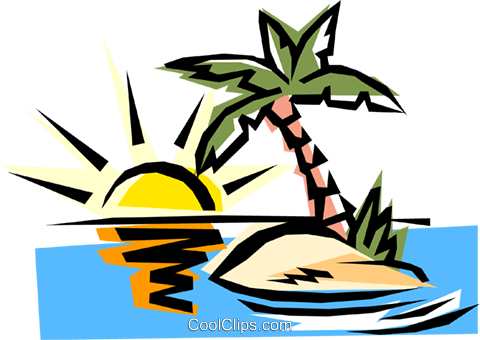 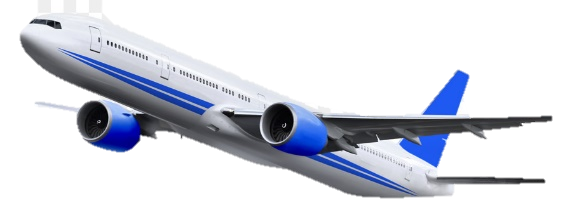 Bis wann habe ich Zeit um mich anzumelden?
Bis am 26.05.2019. Wenn du Lust hast dabei zu sein, dann gib den Anmeldetalon deiner Leiterin ab oder wirf ihn in den Briefkasten der Pfarrei St. Johannes (Sekretariat). Auch muss das ausgefüllte Notfallblatt und eine Kopie des Impfausweises und der Krankenkassenkarte mitabgegeben werden.Meine Eltern haben noch Fragen und Anliegen, gibt es eine Möglichkeit sie zu beantworten?
Ja das haben sie; am 17.04.2019 um 19.00 Uhr im Raum Gerlisberg in der Pfarrei St. Johannes. Wir empfehlen allen Eltern zu kommen jedoch ist es für die Eltern, welche ihr Kind das erste Mal ins Lager schicken obligatorisch und sehr informativ! Anmeldung unter E-Mail: kontakt@blauring-stjohannes.chWir haben sehr viele Interessierte also melde dich am besten so schnell wie möglich mit dem untenstehenden Talon an um das Beste aus deinen Sommerferien zu machen! Deine Freunde sind auch sehr gerne willkommen, also kannst du ihnen den Talon weiterleiten.Bis dahin freuen wir uns auf zwei Wochen Luxusferien, bei denen wir Mocktails am Strand schlürfen.
Vorfreudige Grüsse, das LeitungsteamKontaktdaten der Hauptleitung:Lisa Maria Kreyenbühl		Linda Zihlmann lisamariaky@hotmail.com		linda.zihlmann@hotmail.com079 126 35 99			079 354 79 13Wir stehen dir gerne bei allfälligen Fragen zur Verfügung. Zögere also nicht uns zu kontaktieren!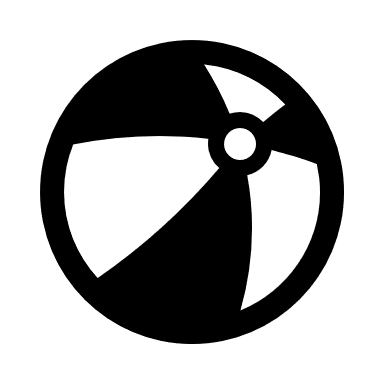 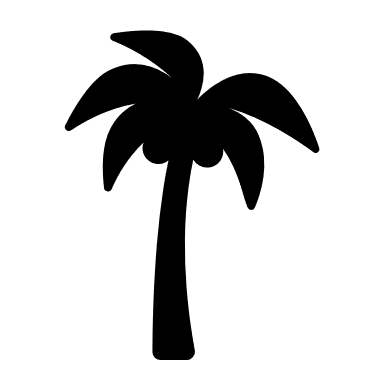 Anmeldetalon:Anmeldeschluss:26.05.2019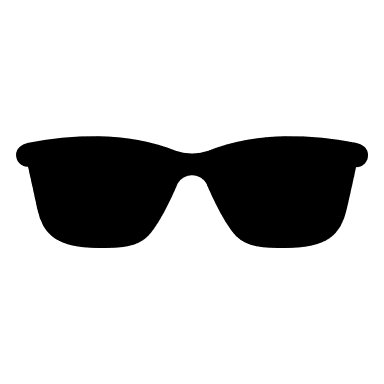 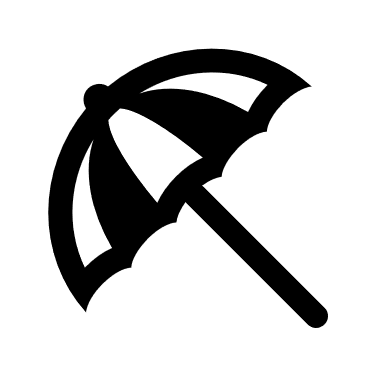 Notfallblatt										Liebe ElternWir hoffen auf ein tolles, unfallfreies Lager. Für den Notfall möchten wir jedoch gewappnet sein und bitten Sie deshalb, das folgende Formular auszufüllen. Die Angaben auf diesem Blatt helfen uns, während des Lagers richtig zu reagieren. Bitte unbedingt eine Kopie des Impfausweises und der Krankenkassenkarte beilegen!PersonalienName:										Adresse:										Geburtsdatum:										Adresse + Telefonnummer der Eltern während des Sommerlagers (oder zu benachrichtigende Person)Adresse:										Telefonnummer:										HausarztName:										Adresse:										Telefon Praxis:										Krankenkasse:										Unfallversicherungen:									_______Bekannte Allergien/Krankheiten (Heuschnupfen, Sonnen-, Bienenstich-, etc.)Medikamente, die während des Lagers eingenommen werden müssen (Welche? Wann? Wie viele?)Besondere Hinweise an die Küche (Vegetarier, Nahrungsmittelallergien …)Gibt es sonst Spezielles zu beachten (Bettnässen, häufige Kopfschmerzen,...)?Kann ihr Kind schwimmen:	 	Ja 	NeinWenn ja, bitte ankreuzen: 	Anfänger      	Fortgeschritten (bis 300 m)		Könner (bis 1000 m)Dies ist meine Einwilligung an die Leitung, die nötigen Schritte für eine medizinische Behandlung, im äussersten Notfall, ohne vorherige weitere Benachrichtigung zu veranlassen. Mit dieser Unterschrift bestätigen Sie und bestätigst du, dass alle Angaben richtig sind und du dich an die Lagerregeln halten wirst. Der Verstoss gegen die Lagerregeln wird bestraft und kann bis zum Heimschicken führen. Weiter wird mit der Unterschrift bestätigt, dass gemachte Video- Bild- oder Tonaufnahmen veröffentlicht werden dürfen.Die Angaben werden vertraulich behandelt und nach dem Lager zerstört. Bitte beachten Sie, dass Versicherung Sache der Teilnehmer ist.Ort, Datum: 			Unterschrift Eltern: 			Unterschrift Kind:________________________________________________________________________________________________Sommerlager 201908.07.2019 bis 20.07.2019Name:Vorname:Gruppe:Geburtstagdatum:Unterschrift der Erziehungsberechtigen: